附件1：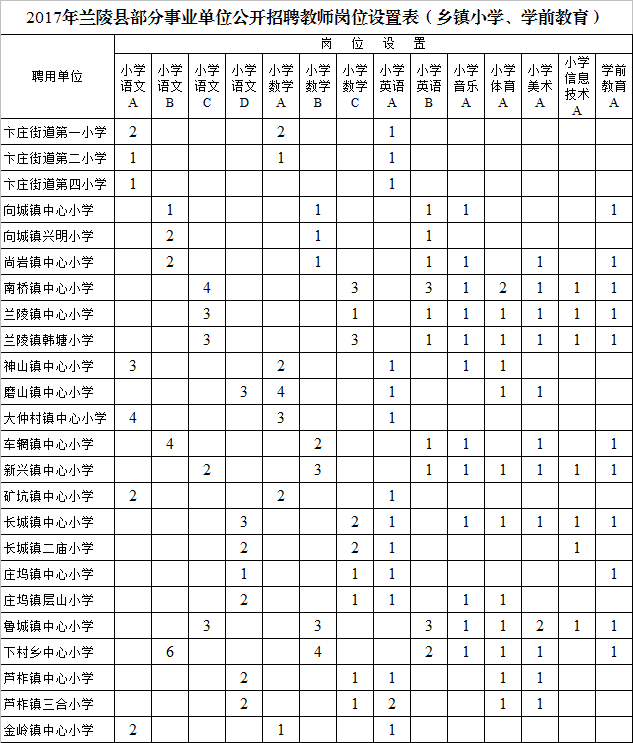 附件2：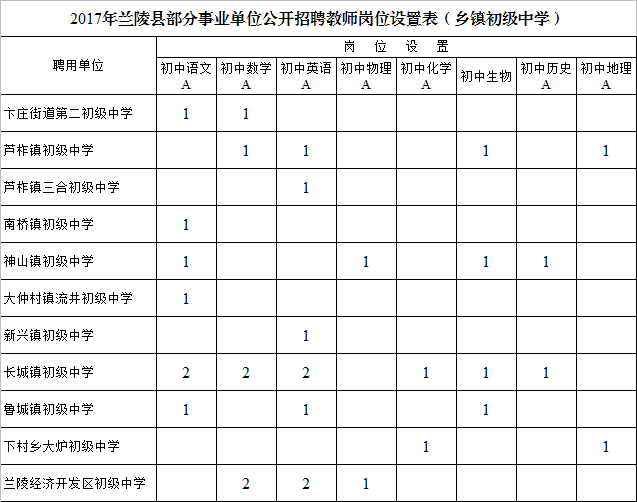 附件3：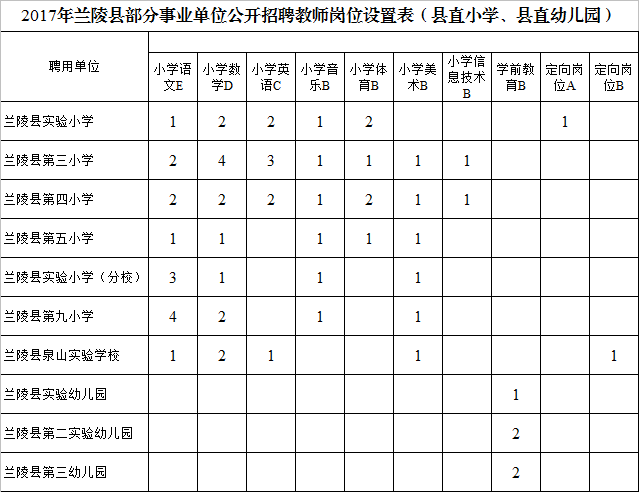 附件4：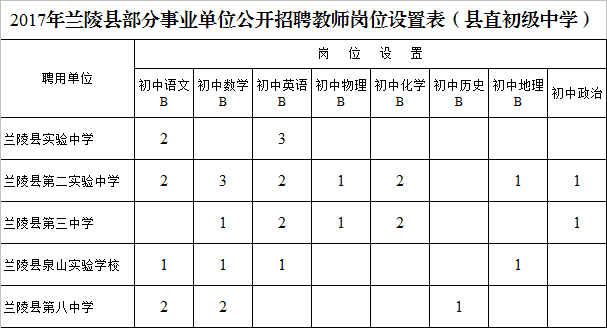 附件5：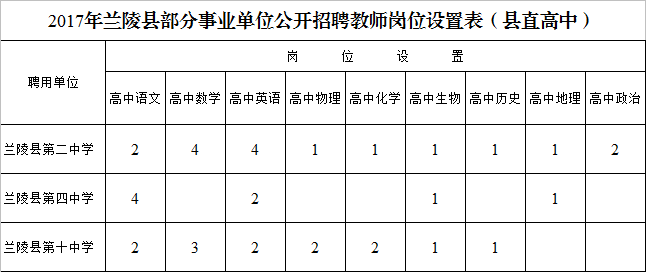 附件6：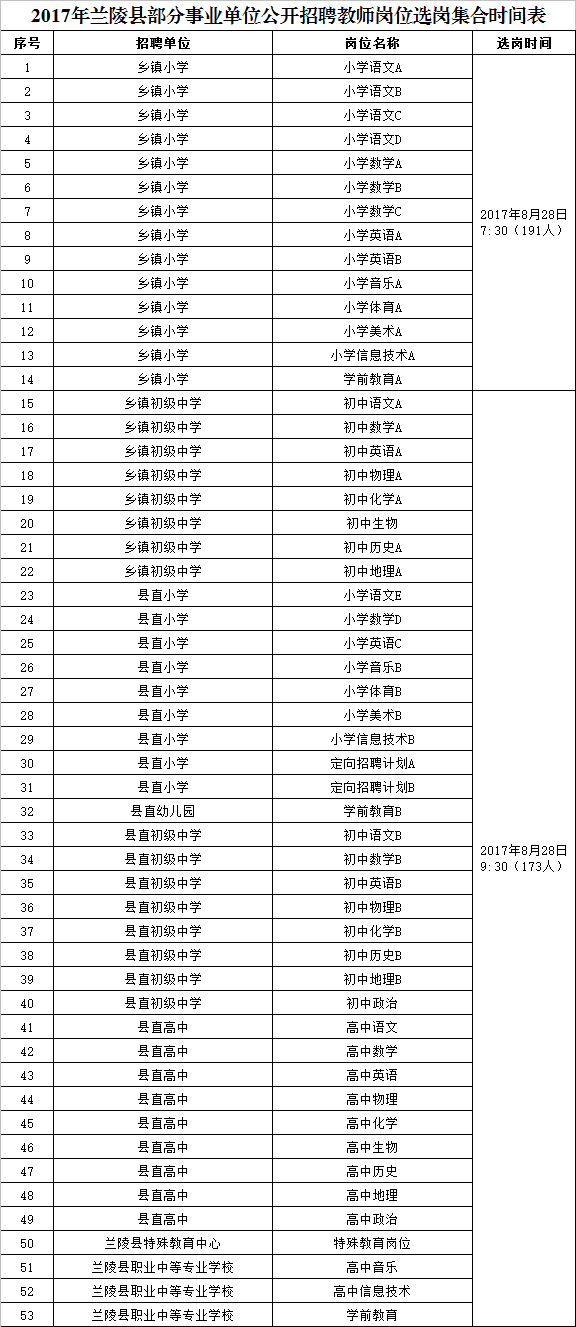 